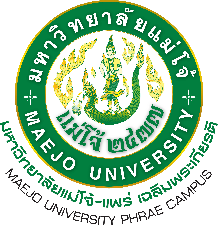 แผนผังการส่งเอกสารกลับคืนมหาวิทยาลัยแม่โจ้-แพร่ เฉลิมพระเกียรติหมายเหตุ   	1.  ดาวน์โหลดเอกสารจากเว็บไซต์งานสหกิจศึกษา หมวดนักศึกษา/หมวดสถานประกอบการ                  2.  จัดส่งเอกสารทางไปรษณีย์แบบลงทะเบียน หรือ EMS  โดยจ่าหน้าซองถึงอาจารย์ที่ปรึกษา    สหกิจศึกษา (เท่านั้น)                  3.  แบบประเมินผลการปฏิบัติงานนักศึกษายื่นให้สถานประกอบการในวันรายงานตัวเข้าปฏิบัติงานแล้ว                